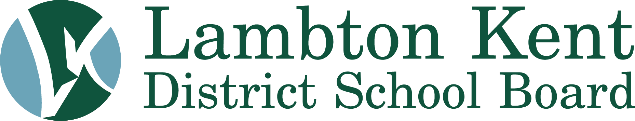 School OutbreakChatham-Kent Public Health notified the Lambton Kent District School Board (LKDSB) on September 21, 2021 that Dr. David Colby, Medical Officer of Health for Chatham-Kent has declared an outbreak at Lambton Kent Composite School. Chatham-Kent Public Health is working closely with the school community and is contacting any individuals (students and staff) who may have been in potential contact with the virus. If you have not been notified (either by letter or telephone call), your child has not been in close contact with the confirmed case.Please note: The school is open.The health and safety of students and staff are the top priorities for the LKDSB. The LKDSB takes all probable and confirmed cases of COVID-19 seriously and follows the directions of Public Health regarding communication of confirmed cases. LKDSB also ensures all necessary health and safety protocols, such as closure of classrooms and deep cleaning, are implemented.Families are encouraged to remain vigilant and follow the health and safety protocols in place to mitigate the transmission of COVID-19, including completing and following the directions of the daily school screening assessment tool. Together, we will continue to support a safe operation of schools.Please see the attached letter and fact sheet from Chatham-Kent Public Health. A copy of the letter is also posted on the school website.